UNDERGRADUATE CURRICULUM COMMITTEE (UCC)
PROPOSAL FORM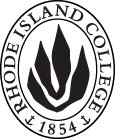 Cover page	scroll over blue text to see further important instructions: please read.N.B. DO NOT USE HIGHLIGHT, please DELETE THE WORDS THAT DO NOT APPLY TO YOUR PROPOSALALL numbers in section (A) need to be completed, including the impact ones. C. Program Proposals   complete only what is relevant to your proposal Delete this whole page if the proposal is not revising, creating, deleting or suspending any progam.D. SignaturesChanges that affect General Education in any way MUST be approved by ALL Deans and COGE Chair.Changes that directly impact more than one department/program MUST have the signatures of all relevant department chairs, program directors, and relevant dean (e.g. when creating/revising a program using courses from other departments/programs). Check UCC manual 4.2 for further guidelines on whether the signatures need to be approval or acknowledgement.Proposals that do not have appropriate approval signatures will not be considered. Type in name of person signing and their position/affiliation.Send electronic files of this proposal and accompanying catalog copy to curriculum@ric.edu and a printed or electronic signature copy of this form to the current Chair of UCC. Check UCC website for due dates.D.1. Approvals:   required from programs/departments/deans who originate the proposal.  may include multiple departments, e.g., for joint/interdisciplinary prposals. D.2. Acknowledgements: REQUIRED from OTHER PROGRAMS/DEPARTMENTS IMPACTED BY THE PROPOSAL. SIGNATURE DOES NOT INDICATE APPROVAL, ONLY AWARENESS THAT THE PROPOSAL IS BEING SUBMITTED.  CONCERNS SHOULD BE BROUGHT TO THE UCC COMMITTEE MEETING FOR DISCUSSIONA.1. Course or programBS in Medical imaging, nuclear medicine technologyBS in Medical imaging, nuclear medicine technologyBS in Medical imaging, nuclear medicine technologyBS in Medical imaging, nuclear medicine technologyReplacing A.2. Proposal typeProgram:  revision Program:  revision Program:  revision Program:  revision A.3. OriginatorEric HallHome departmentBiology/Health SciencesBiology/Health SciencesBiology/Health SciencesA.4. Context and Rationale Currently, in order to be accepted as one of a limited number (4) of students into the Nuclear Medicine Technology clinical concentration in the BS in Medical Imaging students must submit their application in July.  Interviews are conducted in August and acceptance and denial notices are sent out in October.  The clinical program then has a January start date leaving the possibility that students might not successfully complete courses being taken in the Fall semester.  Furthermore, with the RT program moving to a May application deadline this proposal will redistribute the NMT clinical program over the course of 2 academic years so that it parallels the RT program (DMS and MRI will also be revised).Student feedback over the last 2 years has indicated that the first semester of the NMT program is very stressfull and overwhelming.  One goal of this proposal is to ease the transition to clinical coursework by starting the program earlier.The program start date is being moved to the Fall semester (from the Spring) and will span 5 semesters (1 full summer semester).  The changes include:Addition of a Fall 1 semester that includes introductory coursesInclusion of the new MEDI 202 course (1.5 credits)Inclusion of the newly revised MEDI 255 course (1.5 credits) replacing RADT 255Moving COMM 338 from the Spring semester to the Fall semesterNMT 301 revised from 4 credits to 3 creditsNMT 311 revised with new name and decreasing from 2 credits to 1 credit.  Also moved from Summer to Spring.Addition of a new course, NMT 325 Radiation Physics (1 credit)Revision of NMT 332 reducing credits from 8.5 to 8.0Revision of NMT 402.  Renaming to Instrumentation, revising course description and reducing credits from 2 to 1.5.Revision of NMT 431 to 8 credits from 8.5 creditsMoving CTSC 407 to the Fall semesterRevision of NMT 432 to 6 credits from 6.5 creditsReduction of total credits from 58 to 57New Plan of Study:Currently, in order to be accepted as one of a limited number (4) of students into the Nuclear Medicine Technology clinical concentration in the BS in Medical Imaging students must submit their application in July.  Interviews are conducted in August and acceptance and denial notices are sent out in October.  The clinical program then has a January start date leaving the possibility that students might not successfully complete courses being taken in the Fall semester.  Furthermore, with the RT program moving to a May application deadline this proposal will redistribute the NMT clinical program over the course of 2 academic years so that it parallels the RT program (DMS and MRI will also be revised).Student feedback over the last 2 years has indicated that the first semester of the NMT program is very stressfull and overwhelming.  One goal of this proposal is to ease the transition to clinical coursework by starting the program earlier.The program start date is being moved to the Fall semester (from the Spring) and will span 5 semesters (1 full summer semester).  The changes include:Addition of a Fall 1 semester that includes introductory coursesInclusion of the new MEDI 202 course (1.5 credits)Inclusion of the newly revised MEDI 255 course (1.5 credits) replacing RADT 255Moving COMM 338 from the Spring semester to the Fall semesterNMT 301 revised from 4 credits to 3 creditsNMT 311 revised with new name and decreasing from 2 credits to 1 credit.  Also moved from Summer to Spring.Addition of a new course, NMT 325 Radiation Physics (1 credit)Revision of NMT 332 reducing credits from 8.5 to 8.0Revision of NMT 402.  Renaming to Instrumentation, revising course description and reducing credits from 2 to 1.5.Revision of NMT 431 to 8 credits from 8.5 creditsMoving CTSC 407 to the Fall semesterRevision of NMT 432 to 6 credits from 6.5 creditsReduction of total credits from 58 to 57New Plan of Study:Currently, in order to be accepted as one of a limited number (4) of students into the Nuclear Medicine Technology clinical concentration in the BS in Medical Imaging students must submit their application in July.  Interviews are conducted in August and acceptance and denial notices are sent out in October.  The clinical program then has a January start date leaving the possibility that students might not successfully complete courses being taken in the Fall semester.  Furthermore, with the RT program moving to a May application deadline this proposal will redistribute the NMT clinical program over the course of 2 academic years so that it parallels the RT program (DMS and MRI will also be revised).Student feedback over the last 2 years has indicated that the first semester of the NMT program is very stressfull and overwhelming.  One goal of this proposal is to ease the transition to clinical coursework by starting the program earlier.The program start date is being moved to the Fall semester (from the Spring) and will span 5 semesters (1 full summer semester).  The changes include:Addition of a Fall 1 semester that includes introductory coursesInclusion of the new MEDI 202 course (1.5 credits)Inclusion of the newly revised MEDI 255 course (1.5 credits) replacing RADT 255Moving COMM 338 from the Spring semester to the Fall semesterNMT 301 revised from 4 credits to 3 creditsNMT 311 revised with new name and decreasing from 2 credits to 1 credit.  Also moved from Summer to Spring.Addition of a new course, NMT 325 Radiation Physics (1 credit)Revision of NMT 332 reducing credits from 8.5 to 8.0Revision of NMT 402.  Renaming to Instrumentation, revising course description and reducing credits from 2 to 1.5.Revision of NMT 431 to 8 credits from 8.5 creditsMoving CTSC 407 to the Fall semesterRevision of NMT 432 to 6 credits from 6.5 creditsReduction of total credits from 58 to 57New Plan of Study:Currently, in order to be accepted as one of a limited number (4) of students into the Nuclear Medicine Technology clinical concentration in the BS in Medical Imaging students must submit their application in July.  Interviews are conducted in August and acceptance and denial notices are sent out in October.  The clinical program then has a January start date leaving the possibility that students might not successfully complete courses being taken in the Fall semester.  Furthermore, with the RT program moving to a May application deadline this proposal will redistribute the NMT clinical program over the course of 2 academic years so that it parallels the RT program (DMS and MRI will also be revised).Student feedback over the last 2 years has indicated that the first semester of the NMT program is very stressfull and overwhelming.  One goal of this proposal is to ease the transition to clinical coursework by starting the program earlier.The program start date is being moved to the Fall semester (from the Spring) and will span 5 semesters (1 full summer semester).  The changes include:Addition of a Fall 1 semester that includes introductory coursesInclusion of the new MEDI 202 course (1.5 credits)Inclusion of the newly revised MEDI 255 course (1.5 credits) replacing RADT 255Moving COMM 338 from the Spring semester to the Fall semesterNMT 301 revised from 4 credits to 3 creditsNMT 311 revised with new name and decreasing from 2 credits to 1 credit.  Also moved from Summer to Spring.Addition of a new course, NMT 325 Radiation Physics (1 credit)Revision of NMT 332 reducing credits from 8.5 to 8.0Revision of NMT 402.  Renaming to Instrumentation, revising course description and reducing credits from 2 to 1.5.Revision of NMT 431 to 8 credits from 8.5 creditsMoving CTSC 407 to the Fall semesterRevision of NMT 432 to 6 credits from 6.5 creditsReduction of total credits from 58 to 57New Plan of Study:Currently, in order to be accepted as one of a limited number (4) of students into the Nuclear Medicine Technology clinical concentration in the BS in Medical Imaging students must submit their application in July.  Interviews are conducted in August and acceptance and denial notices are sent out in October.  The clinical program then has a January start date leaving the possibility that students might not successfully complete courses being taken in the Fall semester.  Furthermore, with the RT program moving to a May application deadline this proposal will redistribute the NMT clinical program over the course of 2 academic years so that it parallels the RT program (DMS and MRI will also be revised).Student feedback over the last 2 years has indicated that the first semester of the NMT program is very stressfull and overwhelming.  One goal of this proposal is to ease the transition to clinical coursework by starting the program earlier.The program start date is being moved to the Fall semester (from the Spring) and will span 5 semesters (1 full summer semester).  The changes include:Addition of a Fall 1 semester that includes introductory coursesInclusion of the new MEDI 202 course (1.5 credits)Inclusion of the newly revised MEDI 255 course (1.5 credits) replacing RADT 255Moving COMM 338 from the Spring semester to the Fall semesterNMT 301 revised from 4 credits to 3 creditsNMT 311 revised with new name and decreasing from 2 credits to 1 credit.  Also moved from Summer to Spring.Addition of a new course, NMT 325 Radiation Physics (1 credit)Revision of NMT 332 reducing credits from 8.5 to 8.0Revision of NMT 402.  Renaming to Instrumentation, revising course description and reducing credits from 2 to 1.5.Revision of NMT 431 to 8 credits from 8.5 creditsMoving CTSC 407 to the Fall semesterRevision of NMT 432 to 6 credits from 6.5 creditsReduction of total credits from 58 to 57New Plan of Study:A.5. Student impactEasier transition into the clinical environmentEasier transition into the clinical environmentEasier transition into the clinical environmentEasier transition into the clinical environmentEasier transition into the clinical environmentA.6. Impact on other programs Since students would best take COMM 338 in the Fall rather than Spring, Communications have agreed to change when this is offered.Since students would best take COMM 338 in the Fall rather than Spring, Communications have agreed to change when this is offered.Since students would best take COMM 338 in the Fall rather than Spring, Communications have agreed to change when this is offered.Since students would best take COMM 338 in the Fall rather than Spring, Communications have agreed to change when this is offered.Since students would best take COMM 338 in the Fall rather than Spring, Communications have agreed to change when this is offered.A.7. Resource impactFaculty PT & FT: NANANANAA.7. Resource impactLibrary:NANANANAA.7. Resource impactTechnologyNANANANAA.7. Resource impactFacilities:NANANANAA.8. Semester effectiveFall 2018 A.9. Rationale if sooner than next Fall A.9. Rationale if sooner than next FallA.10. INSTRUCTIONS FOR CATALOG COPY:  This single file copy must include ALL relevant pages from the college catalog, and show how the catalog will be revised.  (1) Go to the “Forms and Information” page on the UCC website. Scroll down until you see the Word files for the current catalog. (2) Download ALL catalog sections relevant for this proposal, including course descriptions and/or other affected programs.  (3) Place ALL relevant catalog copy into a single file. Put page breaks between sections and delete any catalog pages not relevant for this proposal. (4) Using the track changes function, revise the catalog pages to demonstrate what the information should look like in next year’s catalog.  (5) Check the revised catalog pages against the proposal form, especially making sure that program totals are correct if adding/deleting course credits. If new copy, indicate where it should go in the catalog. If making related proposals a single catalog copy that includes all is acceptable. Send as a separate file along with this form.A.10. INSTRUCTIONS FOR CATALOG COPY:  This single file copy must include ALL relevant pages from the college catalog, and show how the catalog will be revised.  (1) Go to the “Forms and Information” page on the UCC website. Scroll down until you see the Word files for the current catalog. (2) Download ALL catalog sections relevant for this proposal, including course descriptions and/or other affected programs.  (3) Place ALL relevant catalog copy into a single file. Put page breaks between sections and delete any catalog pages not relevant for this proposal. (4) Using the track changes function, revise the catalog pages to demonstrate what the information should look like in next year’s catalog.  (5) Check the revised catalog pages against the proposal form, especially making sure that program totals are correct if adding/deleting course credits. If new copy, indicate where it should go in the catalog. If making related proposals a single catalog copy that includes all is acceptable. Send as a separate file along with this form.A.10. INSTRUCTIONS FOR CATALOG COPY:  This single file copy must include ALL relevant pages from the college catalog, and show how the catalog will be revised.  (1) Go to the “Forms and Information” page on the UCC website. Scroll down until you see the Word files for the current catalog. (2) Download ALL catalog sections relevant for this proposal, including course descriptions and/or other affected programs.  (3) Place ALL relevant catalog copy into a single file. Put page breaks between sections and delete any catalog pages not relevant for this proposal. (4) Using the track changes function, revise the catalog pages to demonstrate what the information should look like in next year’s catalog.  (5) Check the revised catalog pages against the proposal form, especially making sure that program totals are correct if adding/deleting course credits. If new copy, indicate where it should go in the catalog. If making related proposals a single catalog copy that includes all is acceptable. Send as a separate file along with this form.A.10. INSTRUCTIONS FOR CATALOG COPY:  This single file copy must include ALL relevant pages from the college catalog, and show how the catalog will be revised.  (1) Go to the “Forms and Information” page on the UCC website. Scroll down until you see the Word files for the current catalog. (2) Download ALL catalog sections relevant for this proposal, including course descriptions and/or other affected programs.  (3) Place ALL relevant catalog copy into a single file. Put page breaks between sections and delete any catalog pages not relevant for this proposal. (4) Using the track changes function, revise the catalog pages to demonstrate what the information should look like in next year’s catalog.  (5) Check the revised catalog pages against the proposal form, especially making sure that program totals are correct if adding/deleting course credits. If new copy, indicate where it should go in the catalog. If making related proposals a single catalog copy that includes all is acceptable. Send as a separate file along with this form.A.10. INSTRUCTIONS FOR CATALOG COPY:  This single file copy must include ALL relevant pages from the college catalog, and show how the catalog will be revised.  (1) Go to the “Forms and Information” page on the UCC website. Scroll down until you see the Word files for the current catalog. (2) Download ALL catalog sections relevant for this proposal, including course descriptions and/or other affected programs.  (3) Place ALL relevant catalog copy into a single file. Put page breaks between sections and delete any catalog pages not relevant for this proposal. (4) Using the track changes function, revise the catalog pages to demonstrate what the information should look like in next year’s catalog.  (5) Check the revised catalog pages against the proposal form, especially making sure that program totals are correct if adding/deleting course credits. If new copy, indicate where it should go in the catalog. If making related proposals a single catalog copy that includes all is acceptable. Send as a separate file along with this form.A.10. INSTRUCTIONS FOR CATALOG COPY:  This single file copy must include ALL relevant pages from the college catalog, and show how the catalog will be revised.  (1) Go to the “Forms and Information” page on the UCC website. Scroll down until you see the Word files for the current catalog. (2) Download ALL catalog sections relevant for this proposal, including course descriptions and/or other affected programs.  (3) Place ALL relevant catalog copy into a single file. Put page breaks between sections and delete any catalog pages not relevant for this proposal. (4) Using the track changes function, revise the catalog pages to demonstrate what the information should look like in next year’s catalog.  (5) Check the revised catalog pages against the proposal form, especially making sure that program totals are correct if adding/deleting course credits. If new copy, indicate where it should go in the catalog. If making related proposals a single catalog copy that includes all is acceptable. Send as a separate file along with this form.Old (for revisions only)New/revisedC.1. EnrollmentsC.2. Admission requirementsC.3. Retention requirementsC.4. Course requirements for each program optionBIOL 108 (4)BIOL 231(4)BIOL 335(4)CHEM 105(4)MATH 209(4)PHYS 110(4)RADT 201(1) Preclinical req. 25Clinical Spring 1NMT 301(4)NMT 321(3)RADT 255(1)NMT 231(3.5)COMM 338(4)Clinical Summer 1NMT 405(1)NMT 311(2)NMT 421(3)NMT 332(8.5)Clinical Fall 1NMT 402(2)NMT 425(3)NMT 431(8.5)Clinical Spring 2NMT 430(2)CTSC 300(2)CTSC 301(2)CTSC 407(2)NMT 432(6.5) Clinical Req. 58BIOL 108 (4)BIOL 231(4)BIOL 335(4)CHEM 105(4)MATH 209(4)PHYS 110(4)MEDI 201(1) Preclinical req. 25Clinical Fall 1MEDI 202(1.5)MEDI 255(1.5)COMM 338(4)Clinical Spring 1NMT 301(3)NMT 321(3)NMT 311(1)NMT 231(3.5)Clinical Summer 1NMT 405(1)NMT 325(1)NMT 421(3)NMT 332(8)Clinical Fall 2NMT 402(1.5)NMT 425(3)NMT 431(8)CTSC 407(2)Clinical Spring 2NMT 430(2)CTSC 300(2)CTSC 301(2)NMT 432(6) Clinical Req. 57C.5. Credit count for each program option8382C.6. Other changes if anyC.7  Program goalsNeeded for all new programsNamePosition/affiliationSignatureDateEric HallProgram Director of Medical ImagingRebeka MersonChair of  BiologyEarl SimsonDean of FASTab to add rowsNamePosition/affiliationSignatureDateAnthony GalvezChair of CommunicationTab to add rows